EducationHi, I’m Dave and I’d like to talk about the time when I decided to become a physicist. It seemed to be a strong possibility but as I hadn’t prepared for my required exams, there was a slim chance of passing them. In the end, I decided to try my luck at botany instead. This, as it turned out, was a fantastic decision! 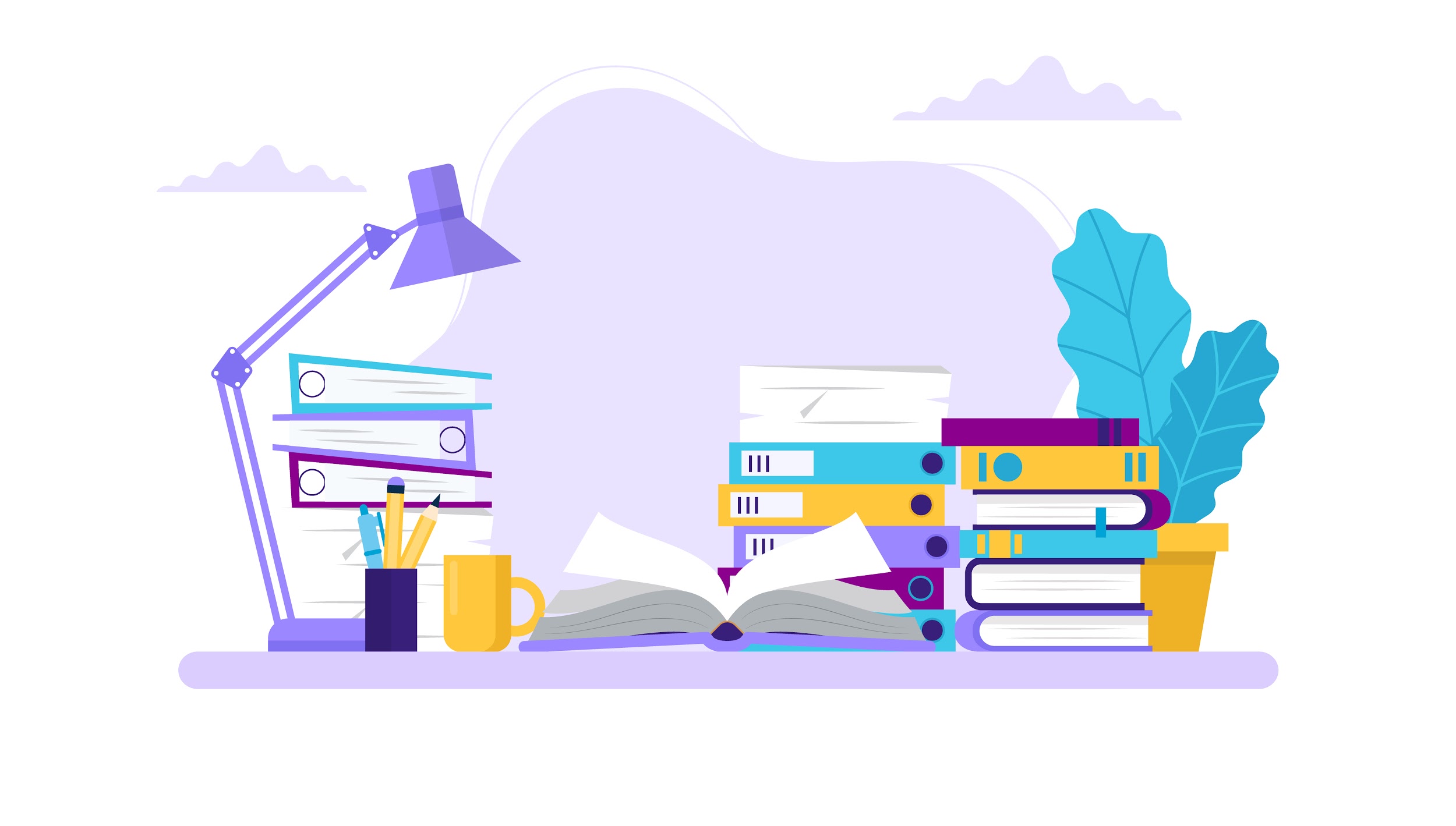 I adored every second of my studies, made some lifelong friends and discovered more about myself in the process. I’m currently working through my degree and by the end of next year, I will be fully qualified and ready to make my way in the world. Just think, all of this came from me “failing” my original exams. Talk about a successful mistake!I. Exercise one - Fill in the blanks1. I decided to try my luck at __________________________________ instead.	a. law	b. chemistry	c. botany	d. engineering2. I __________________________________ every second of my studies	a. loved	b. hated	c. adored	d. abhorred3 .Talk about a __________________________________ mistake!	a. successful	b. bad	c. great	d. poorII. Exercise two - Answer the questions1. What does Dave want to do?________________________________________________________________2. What does “a slim chance” mean?________________________________________________________________3. What did Dave study in the end?________________________________________________________________4. What will happen at the end of next year?________________________________________________________________5. What does Dave mean by a “successful mistake”?________________________________________________________________III. Exercise three - Talk about yourself1. Are you happy with what you studied / are studying?	____________________________________________________________________________ ____________________________________________________________________________ 2. Is it important to go to university to have a successful career?	____________________________________________________________________________ ____________________________________________________________________________3. Do you know anybody successful who didn’t go to university?	____________________________________________________________________________ ____________________________________________________________________________ This is a free worksheet for your ESL lessons fromJIMMYESL.com………...Get more free resources herehttps://jimmyesl.com/esl-teacher-resources/ …………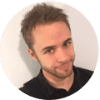 For questions, comments or just to say “thank you”, 
send an email to ESL Teacher Jon Race atjon@team.jimmyesl.comSimply print out this worksheet 
without the last page 
for your lessons.